PROGRAM STUDENT LEARNING OUTCOMES2014       College of Letters, Arts, and Social Sciences (CLASS)       MAJOR:  GEOGRAPHY, B.A.; B.S.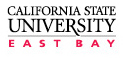           CLASS FACT (Faculty Assessment Coordinator Team)Students graduating with a B.A. or B.S. in Geography from Cal State East Bay will be able to:Students graduating with a B.A. or B.S. in Geography from Cal State East Bay will be able to:I.L.O Alignment1demonstrate a broad and deep understanding of the fundamental concepts and techniques of the discipline of Geography; 62prepare, use, and interpret maps and other spatial data with and without the aid of computers;63communicate geographic ideas, perspectives and conclusions clearly and persuasively orally, in writing and through maps and graphics;24think critically and apply analytical and quantitative reasoning to assess problems across local, national and global geographic scales and to effect practical and sustainable solutions both as an individual and within a team; and1, 4, 55demonstrate their knowledge of the characteristics and cultures of two world regions in addition to their own.3